Д  И  С  П  У  Т(23.11.2011 жыл)«Студенттің оқуға дегенкөзқарасы» тақырыбында диспут өттіЖүргізушілері: Ертай Х. және Рахымжан Е.М.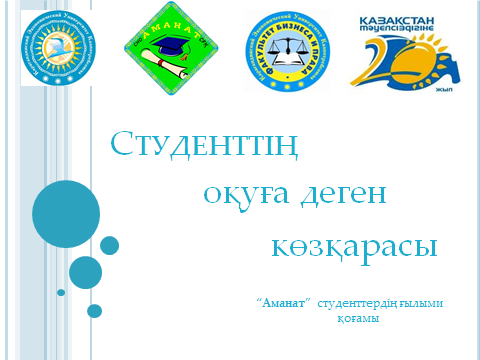 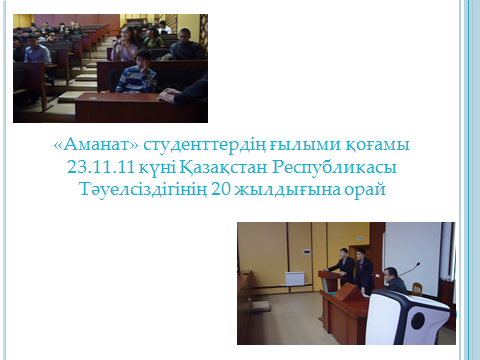 Диспут үстінде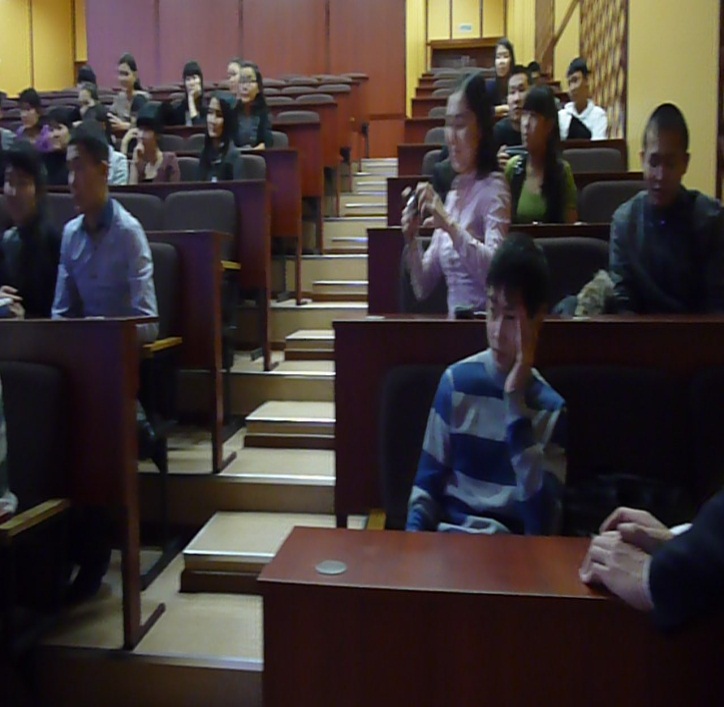 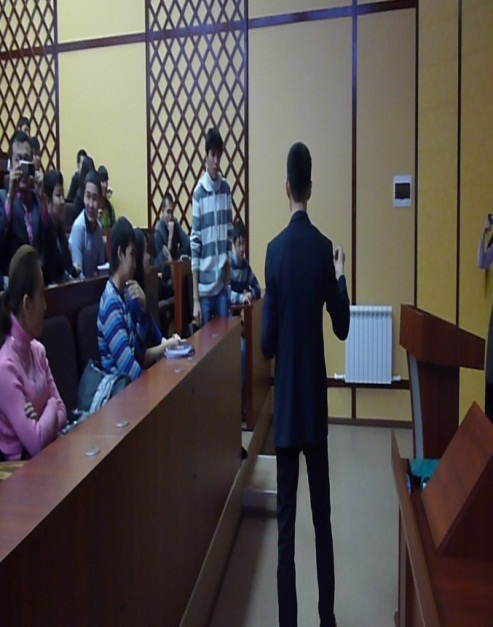 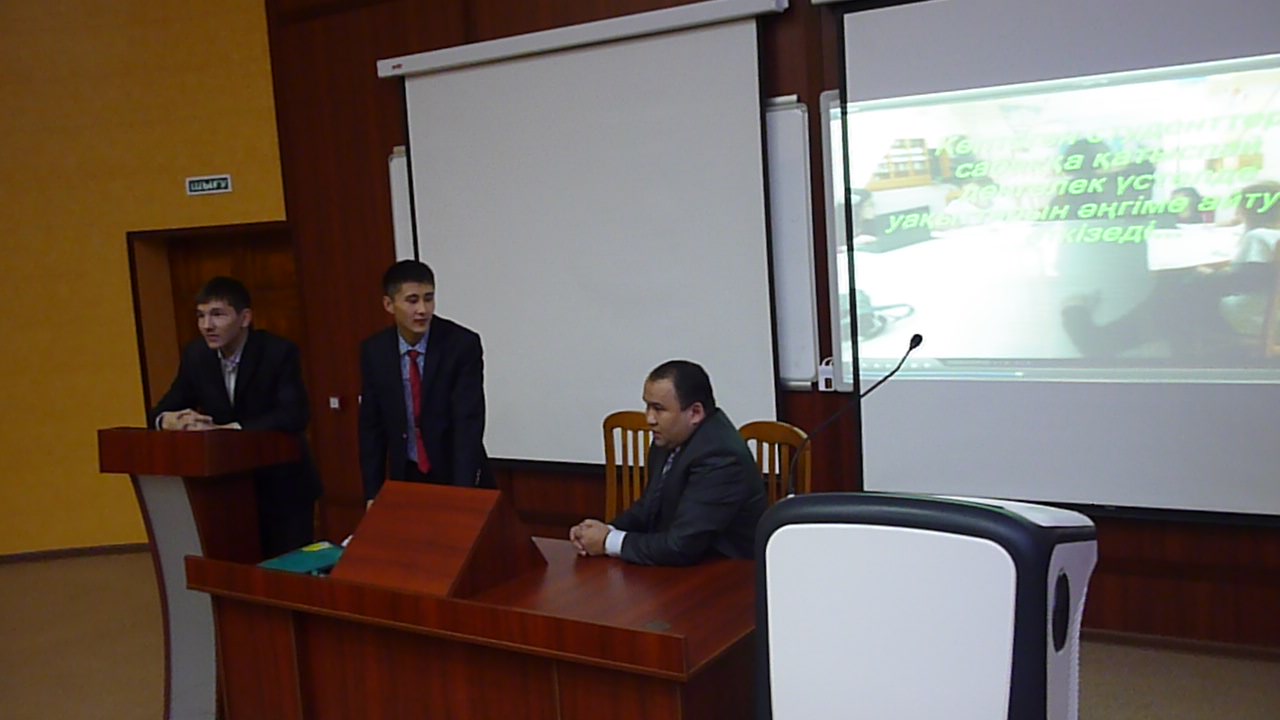 САУАЛНАМА Университетінің   “Аманат” студенттік ғылыми қоғамының (БҚФ)  өткізілген сауалнамасы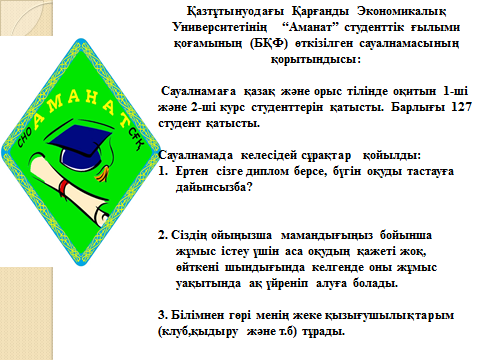 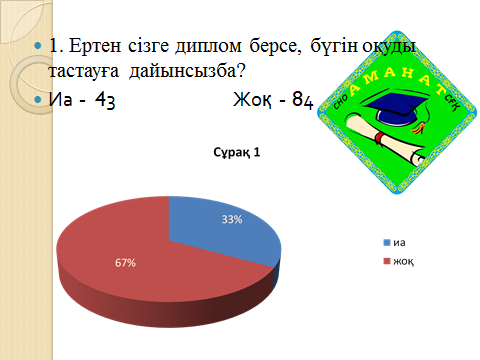 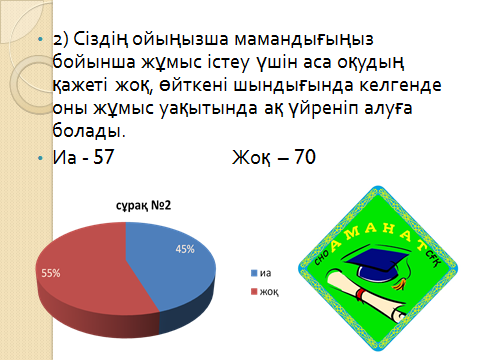 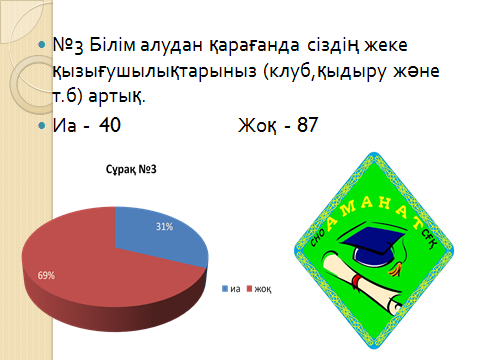 